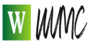 MEDICATION INFORMATION SHEET [New Patients registration]If you are on any of the following Controlled Drugs [CD’s], please let us know further details before your registration paperwork [GMS-1 form] can be processed.Name of Patient / Carer:Post code:Best contact number if further discussion is required:PLEASE NOTE: We are a very low prescribing practice for Controlled Drugs. We don’t add them to repeat prescriptions on a routine basis.A regular review is made to reduce/withdraw and stop Controlled Drugs in most cases.Signature of patient: Date: ***Please attach a copy of your repeat prescriptions if available***MEDICATIONSFREQUENCYINDICATION1Diazepam 2Nitrazepam3Temazepam4Dihydrocodeine5Tramadol6Morphine7Oxycodone